В гостях у бабушекБабушка это очень нежное и приятное слово, которое ассоциируется у нас всегда с теплом и пирогами.  Порой становится жаль, что бабушки живут не вместе с нами и дети видят их только на каникулах, за редким исключением, чаще.Второй год наш класс отправляется в гости к бабушкам на улицу Галицкая, в реабилитационный центр.Там мы уже желанные гости, нас всегда ждут с нетерпением и встречи проходят в теплой, нежной, веселой обстановке;У ребят и бабушек уже появилась совместная симпатия и участвовать  в конкурсах они стараются вместе;Вот и 3 декабря мы в день инвалида, мы отправились в гости. Ребята приготовили подарки, сделанные своими руками, раскрашенные деревянные досточки.  Совместно с ребятами мы приготовили программу и поздравление, и конкурсы. В этом нам то же очень активно помогали  родители, они то же с удовольствием ходят в гости к бабушкам.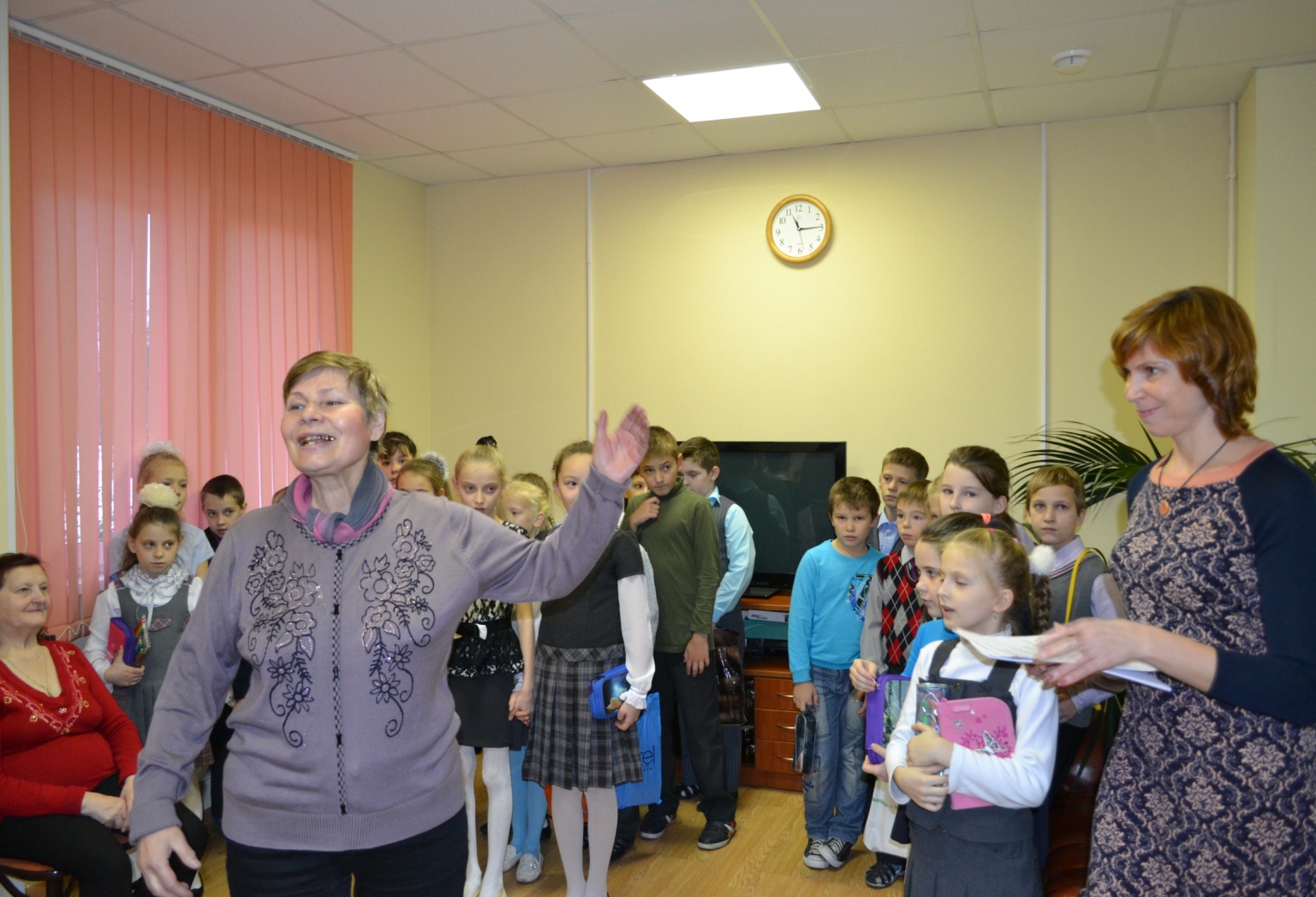 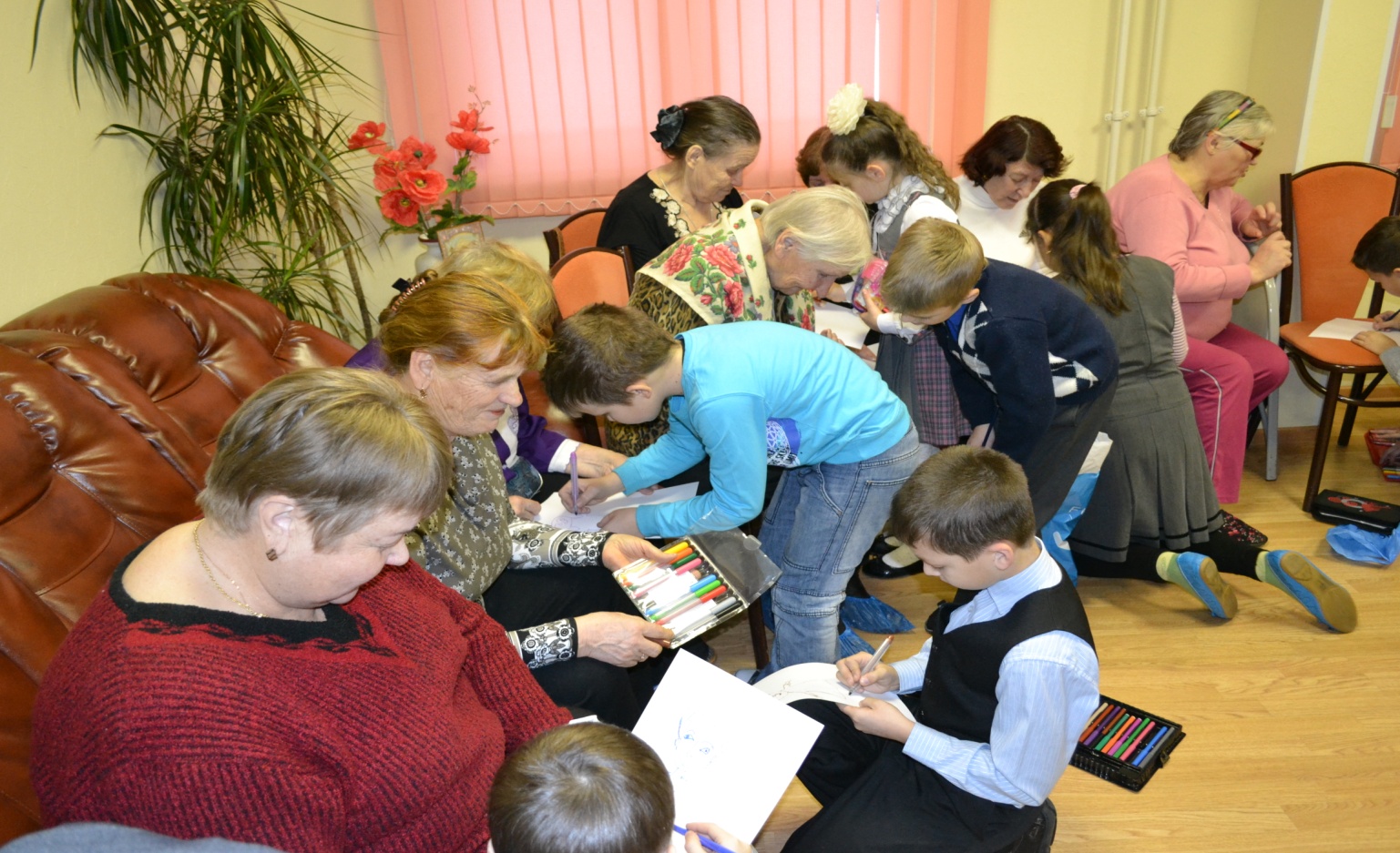 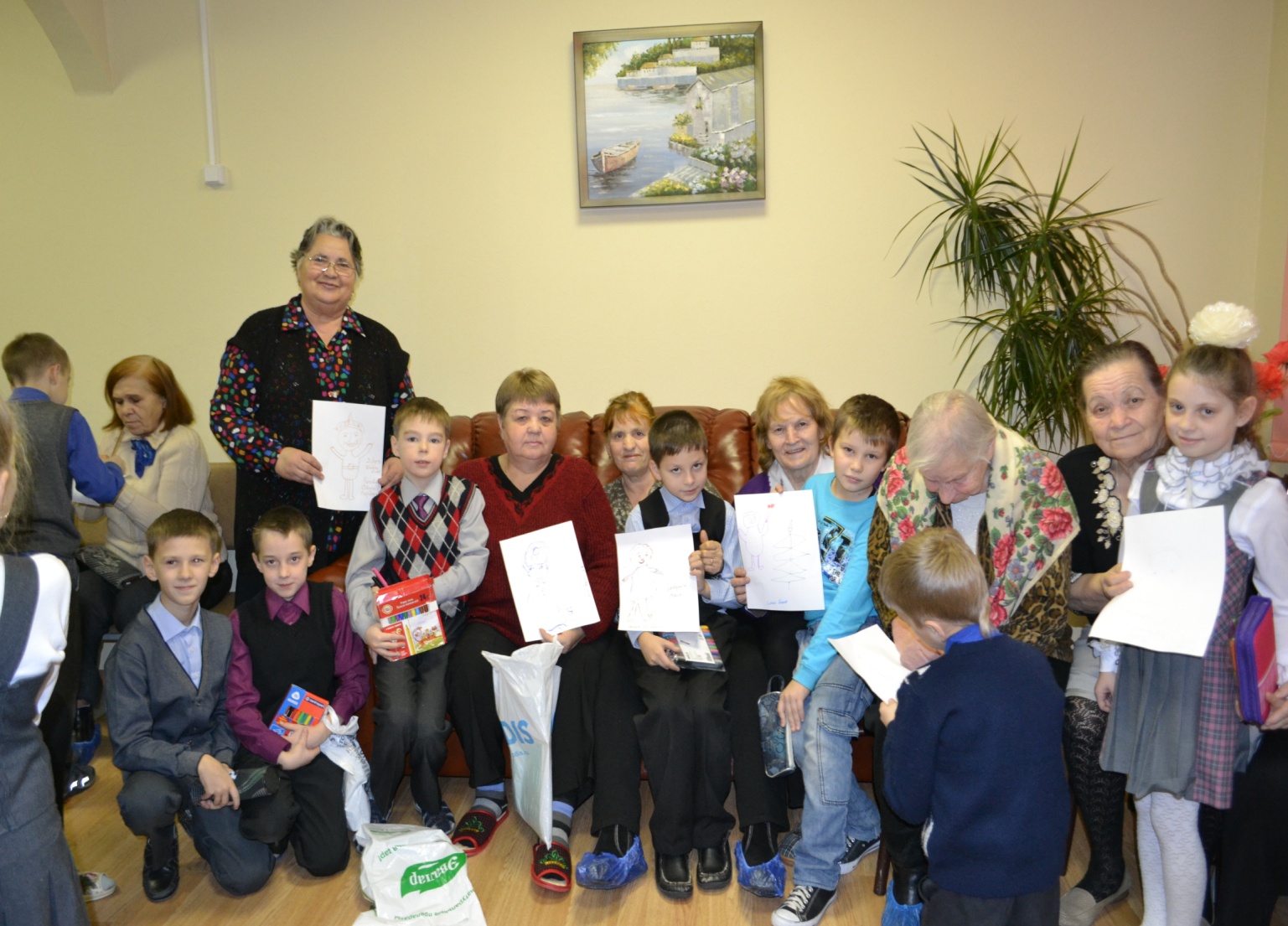 